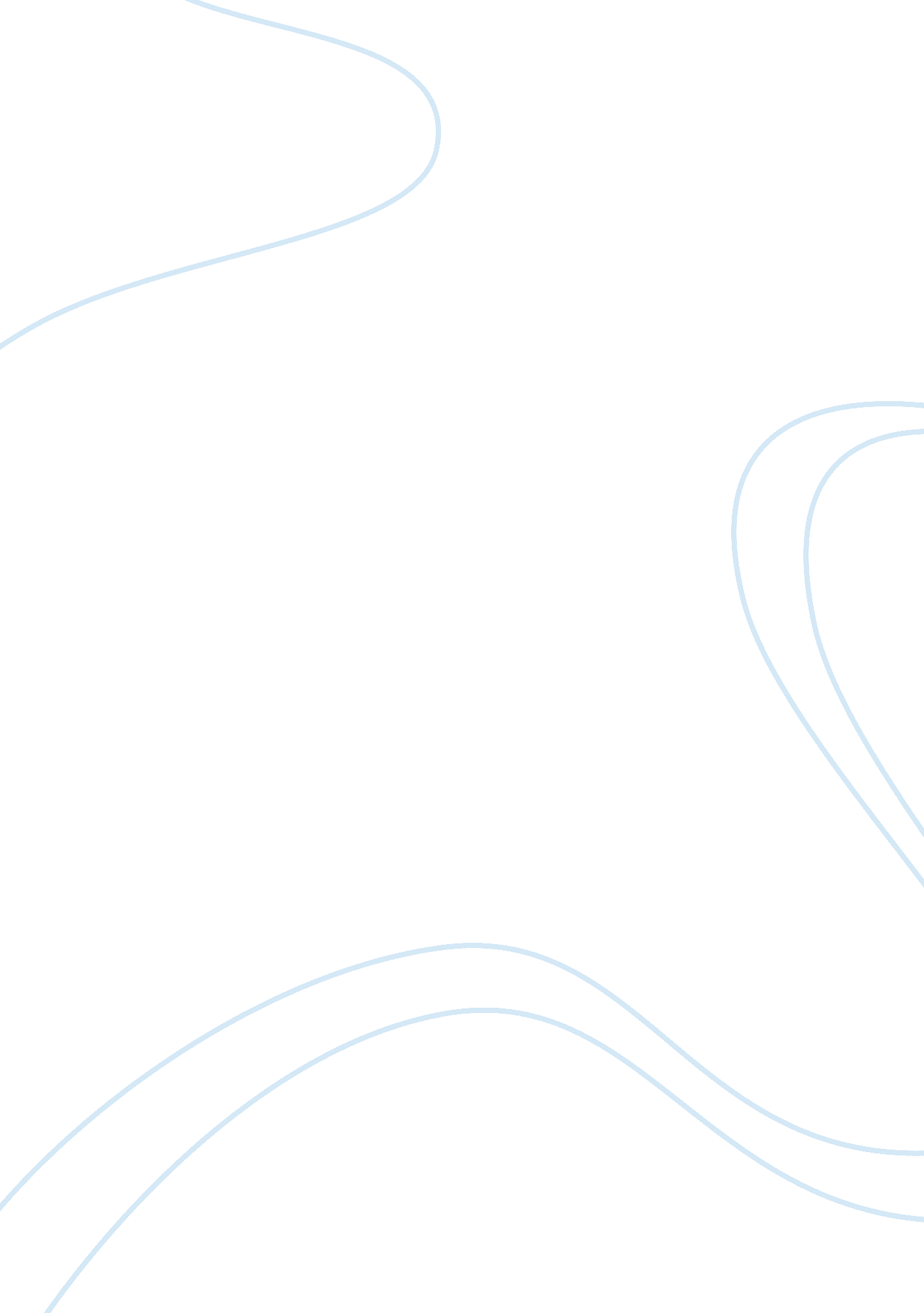 Library scavenger hunt assignment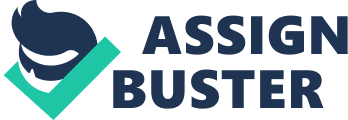 _________________________________ DIRECTIONS: Answer the questions below using ISU library electronic resources. Provide your answer for each question on this document in the answer section below each question. 
1. What does embargo mean on an electronic subscription? (4 pts) 
ANSWER: Embargo means that there is no access to the full text of the latest issue of an e-journal. For example, if it says Embargo: 1 year, then it means that the full text is not available for the current year but it is available for all the previous years. 
2. Who is the editor of volume 12, issue 3 of Human Resource Development International? (2 pts) 
ANSWER: Peter K. Kuchinke 
3. List the issue & volume for Allen Smith’s article on the EEOC’s proposed ADA rule in HR Magazine. (2 pts) 
ANSWER: Vol. 52 Issue 10 
4. List the authors of the article, “ The Older-Worker – Younger Supervisor Dyad: A Test of the Reverse Pygmalion Effect” found in Human Resource Development Quarterly. (2 pts) 
ANSWER: Joseph F. Hair, Tonette Rocco 
5. What is the focus of the article by Pat Galagan in volume 62, issue 5 of Training & Development?(3 pts) 
ANSWER: Discusses the coming back of strategic planning needed in the internal processes to make companies more efficient. 
6. What page does the article by Gilbreath & Montesino begin in a 2006 issue ofHuman Resource Development International? (2 pts) 
ANSWER: Page 60 
7. Based on the 8th U. S. Circuit Court of Appeals ruling cited in Maria Greco Danaher’s article in HR Magazine, an employer can implement a call-in program for employees on FMLA. (T or F) (3 pts) 
ANSWER: Employer does not violate FMLA by having a daily call in policy for employees. Thus, true. 
8. List the volume & issue for Thomas Buchner’s article on Performance Management in Human Resource Development International. (2 pts) 
ANSWER: Vol. 10 Issue 1 
9. In the August 2009 article, “ Measuring What Matters” by Jack & Patti Phillips from Training & Development, whatpercentage of organizations reported that they currently measure/evaluate at the Application level?(3 pts) 
ANSWER: Under the application level, 21% CEOs have a learning and development scorecard; 78% approve the budget; 61% review the results of the programs. 
10. In the article “ Getting Paid for Staying Well” by Susan Wells in HR Magazine, a recent survey reported what percentage of employers offered incentives to employees for completing a wellness assessment? (3 pts) 
ANSWER: More than 50% of the surveyed employers expect to expand wellness programs in 2010, and 34% will add or increase incentives to them. 
11. What is the title of Toby Egan’s article in a 2008 issue of Human Resource Development Quarterly? (2 pts) 
ANSWER: The relevance of organizational subculture for motivation to transfer learning 
12. Who wrote “ Building a Better HR Team” in a 2010 issue of HR Magazine? (2 pts) 
ANSWER: Dave Zielinski 
13. What book did Laura Bierema review for Human Resource Development Quarterly in 2002? (2 pts) 
ANSWER: HRD: A Voice to integrate the demands of system changes, learning and performance 
14. In a 2007 article, what does Neal Chalofsky say are the 3 primary constructs of Human Resource Development? (4 pts) 
ANSWER: Willingness to exert higher efforts, strong desire to stay in the organization, acceptance of major goals and values of the organization. 
15. What page does the article by Donna Owens begin in volume 53, issue 3 of HR Magazine? (2 pts) 
ANSWER: p. 44 
16. Who is the publisher of Human Resource Development International?(2 pts) 
ANSWER: Routledge, UK/ Taylor & Francis 
17. Who is the author of “ The Real Exit Interview” in a 2007 issue of Training & Development?(2 pts.) 
ANSWER: F. K Klein 
18. From these 4 publications, what one article would you recommend new HRD students read for this 276 class? Why? (8 pts) 
ANSWER: I would recommend Dave Zielinski’s ‘ Building a Better HR Team’ because it talks about all the information required in order to put together an excellent team of managerial skills in order to execute the work within the organization properly. Moreover, it covers the manner of keeping the employees within the team happy and satisfied so that they may collectively advance towards achievement of the organizational goals. 